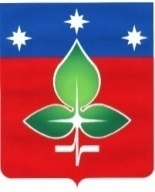 Ревизионная комиссия города Пущино                                 ИНН 5039005761, КПП503901001, ОГРН 1165043053042ул. Строителей, д.18а , г. Пущино, Московская область, 142290Тел. (4967) 73-22-92; Fax: (4967) 73-55-08ЗАКЛЮЧЕНИЕ по результатам финансово-экономической экспертизы проекта постановления Администрации городского округа Пущино «О внесении изменений в муниципальную программу «Развитие информационно-коммуникационных технологий и повышение эффективности предоставления государственных и муниципальных услуг в городском округе Пущино Московской области» на 2017- 2021 годы                                                                                                           «27» ноября 2019 годаОснование для проведения экспертизы: Настоящее заключение составлено по итогам финансово-экономической экспертизы проекта постановления Администрации городского округа Пущино  «О внесении изменений в муниципальную программу «Развитие информационно-коммуникационных технологий и повышение эффективности предоставления государственных и муниципальных услуг в городском округе Пущино Московской области» на 2017- 2021 годы  на основании:            - пункта 2 статьи 157 «Бюджетные полномочия органов государственного (муниципального) финансового контроля» Бюджетного кодекса Российской Федерации;   - подпункта 7 пункта 2 статьи 9 «Основные полномочия контрольно-счетных органов» Федерального закона Российской Федерации от 07.02.2011 № 6-ФЗ «Об общих принципах организации и деятельности контрольно-счетных органов субъектов Российской Федерации и муниципальных образований»;- подпункта 3 пункта 4.9 статьи 4 Положения о Ревизионной комиссии города Пущино, утвержденного Решением Совета депутатов города от 19 февраля 2015 г. N 68/13 (с изменениями и дополнениями);            - пункта 4 раздела IV Порядка формирования и реализации муниципальных программ городского округа Пущино Московской области, утвержденного Постановлением Администрации городского округа Пущино от 08.11.2016 № 515-п (с изменениями и дополнениями).Цель экспертизы: оценка планомерности и  обоснованности изменений, вносимых в  муниципальную программу «Развитие информационно-коммуникационных технологий и повышение эффективности предоставления государственных и муниципальных услуг в городском округе Пущино Московской области» на 2017-2021 годы  (далее – проект Программы).Предмет экспертизы: проект Программы, материалы и документы финансово-экономических и структурных обоснований указанного проекта в части, касающейся расходных обязательств городского округа Пущино.            3. Правовую основу финансово-экономической экспертизы проекта Программы составляют следующие правовые акты: Бюджетный кодекс Российской Федерации, Федеральный закон от 06.10.2003 № 131-ФЗ «Об общих принципах организации местного самоуправления в Российской Федерации, постановление Администрации города  Пущино от 27.12.2016  №641-п «Об утверждении перечня муниципальных программ городского округа Пущино», Распоряжение  председателя Ревизионной комиссии города Пущино от 25 декабря 2017 года № 09 «Об утверждении Стандарта внешнего муниципального финансового контроля «Финансово-экономическая экспертиза проектов муниципальных программ».С проектом Программы представлены следующие документы:- проект постановления Администрации городского округа Пущино «О внесении изменений в муниципальную программу «Развитие информационно-коммуникационных технологий и повышение эффективности предоставления государственных и муниципальных услуг в городском округе Пущино Московской области» на 2017-2021 годы:- паспорт программы;- паспорт подпрограммы 2 «Снижение административных барьеров, повышение качества и доступности предоставления государственных и муниципальных услуг, в том числе на базе многофункциональных центров предоставления государственных и муниципальных услуг» на 2017-2021 годы»;- перечень мероприятий подпрограммы 2;- пояснительная записка.При проведении экспертизы представленного проекта постановления установлено следующее:	1)  Внесение изменений в муниципальную программу соответствует п.1 раздела IV постановления Администрации города Пущино от 08.11.2016 № 515-п «Об утверждении Порядка разработки и реализации муниципальных программ городского округа Пущино Московской области» (с изменениями и дополнениями).	2) В настоящем проекте предусмотрено внесение изменений в структуру программы в соответствии с Государственной программой Московской области «Цифровое Подмосковье», уведомлений №159 и 161 о предоставлении субсидии, субвенции, иного межбюджетного трансферта, имеющего целевое назначение на 2019 год и плановый период 2020 и 2021 годов.	3) Добавлены два мероприятия в Подпрограмму 2 «Снижение административных барьеров, повышение качества и доступности предоставления государственных и муниципальных услуг, в том числе на базе многофункциональных центров предоставления государственных и муниципальных услуг» на 2017-2021 годы»: 2.3. «Расходы на обеспечение деятельности муниципальных учреждений – многофункциональный центр предоставления государственных и муниципальных услуг» и 2.4. «Организация деятельности многофункциональных центров предоставления государственных и муниципальных услуг, действующих на территории Московской области, по реализации мероприятий, направленных на повышение уровня удовлетворенности граждан качеством предоставления государственных и муниципальных услуг».	4) Объем финансирования муниципальной программы на 2019 год в соответствии с требованием пункта 13 раздела III постановления Администрации города Пущино от 08.11.2016 № 515-п «Об утверждении Порядка разработки и реализации муниципальных программ городского округа Пущино Московской области» (с изменениями и дополнениями) приведен в соответствие с решением Совета Депутатов городского округа от 07.11.2019 № 14/04 «О внесении изменений в Решение Совета депутатов от 20.12.2018 № 532/93 «О бюджете городского округа Пущино на 2019 год и на плановый период 2020 и 2021 годов». Изменение объемов финансирования программы приведены в Таблице №1.Таблица №1	5) Общий объем финансирования муниципальной программы увеличился на 2% или на 2024 тыс. рублей и составил 111483 тыс. рублей в связи со следующими изменениями программы:	5.1.) добавлено 1583 тыс. рублей из средств бюджета Московской области в Подпрограмму 2 «Снижение административных барьеров, повышение качества и доступности предоставления государственных и муниципальных услуг, в том числе на базе многофункциональных центров предоставления государственных и муниципальных услуг» на 2017-2021 годы» Мероприятие 2.1 «Софинансирование расходов на организацию деятельности МФЦ»;	5.2.) перенаправлены средства городского округа Пущино в размере 18815 тыс. рублей из Мероприятия 2.1. «Софинансирование расходов на организацию деятельности МФЦ» и добавлено из средств городского округа Пущино 339 тыс. рублей в 2019 г. в Мероприятие 2.3. «Расходы на обеспечение деятельности муниципальных учреждений – многофункциональный центр предоставления государственных и муниципальных услуг» Подпрограммы 2 «Снижение административных барьеров, повышение качества и доступности предоставления государственных и муниципальных услуг, в том числе на базе многофункциональных центров предоставления государственных и муниципальных услуг» на 2017-2021 годы»	4.3.) добавлено 102 тыс. рублей из средств бюджета Московской области в Подпрограмму 2 «Снижение административных барьеров, повышение качества и доступности предоставления государственных и муниципальных услуг, в том числе на базе многофункциональных центров предоставления государственных и муниципальных услуг» на 2017-2021 годы» Мероприятие 2.4. «Организация деятельности многофункциональных центров предоставления государственных и муниципальных услуг, действующих на территории Московской области, по реализации мероприятий, направленных на повышение уровня удовлетворенности граждан качеством предоставления государственных и муниципальных услуг».	4.4.) перенаправлены средства городского округа Пущино в размере 16007 тыс. рублей в 2020 году и 16507 тыс. рублей в 2021 году из Мероприятия 2.1. «Софинансирование расходов на обеспечение деятельности МФЦ» в Мероприятие 2.3. «Расходы на обеспечение деятельности муниципальных учреждений – многофункциональный центр предоставления государственных и муниципальных услуг» Подпрограммы 2 «Снижение административных барьеров, повышение качества и доступности предоставления государственных и муниципальных услуг, в том числе на базе многофункциональных центров предоставления государственных и муниципальных услуг» на 2017-2021 годы»	 5. В действующей версии муниципальной программы «Развитие информационно-коммуникационных технологий и повышение эффективности предоставления государственных и муниципальных услуг в городском округе Пущино Московской области» на 2017- 2021 годы, утвержденной Постановлением Администрации городского округа Пущино от 25.07.2019 №343-п, в паспорте Программы неверно указана сумма средств бюджетов Московской области и городского округа Пущино. При этом проект Программы, прошедший согласование и финансово-экономическую экспертизу Ревизионной комиссии города Пущино (исх. №47 от 23.07.2019), данной ошибки не содержит.  В проекте Программы выявленные ошибки учтены и исправлены.	6. Выводы: изменения в муниципальную программу «Развитие информационно-коммуникационных технологий и повышение эффективности предоставления государственных и муниципальных услуг в городском округе Пущино Московской области» на 2017- 2021 годы» вносятся в соответствии со ст.179 Бюджетного кодекса РФ. Объем финансирования муниципальной программы, соответствует объемам бюджетных ассигнований, предусмотренных Решением Совета депутатов городского округа Пущино от 07.11.2019 № 14/04 «О внесении изменений в Решение Совета депутатов от 20.12.2018 № 532/93 «О бюджете городского округа Пущино на 2019 год и на плановый период 2020 и 2021 годов».	По итогам финансово-экономической экспертизы проекта Программы замечания отсутствуют.Председатель                                                                                                         Е.Е. ПрасоловаИсточники финансирования Расходы (тыс. рублей)Расходы (тыс. рублей)Расходы (тыс. рублей)Расходы (тыс. рублей)Расходы (тыс. рублей)Расходы (тыс. рублей)Источники финансирования Всего2017 год2018 год2019 год2020 год2021 годМуниципальная программа «Развитие информационно-коммуникационных технологий и повышение эффективности предоставления государственных и муниципальных услуг в городском округе Пущино» всего, в том числе по годам:109 45923 59022 62825 53818 82318 880Средства федерального бюджета000000Средства бюджета Московской области8 7925 1892 6155484130Средства бюджета городского округа Пущино100 66718 40120 01324 99018 41018 880Внебюджетные источники000000ПРОЕКТ муниципальной программы «Развитие информационно-коммуникационных технологий и повышение эффективности предоставления государственных и муниципальных услуг в городском округе Пущино» всего, в том числе по годам:1114832359022628275621882318880Средства федерального бюджета000000Средства бюджета Московской области104505189261522334130Средства бюджета городского округа Пущино1010331840120013253291841018880Внебюджетные источники000000